CURRICULUM VITAEOBJECTIVE  To attain a middle to higher level managerial position to invest all my professional and 	education capabilities and to undertake challenging responsibility to widen the scope of 	learning practically to optimize benefit organization. PERSONAL PROFILEIQRA FAREED		Father’s Name				MUHAMMAD SHAHBAZ		Date of Birth                    		16-09-1998		N.I.C. No.				36601-6058395-2		Marital Status                     		Single 		Domicile 				Vehari (Punjab) 		Nationality 				Pakistani Religion 				IslamMobile					+92-302-7856395   Email Address				Mahboob_bhatti008  @outlook.comACADEMIC QUALIFICATIONMatric			2014		731/1100	 		BISE MULTAND.Com			2016		785/1200	  		BISE LAHORE B.Com 1st Part		2017		Result Awaiting 		BZU MULTANB.Com2nd part		2017		Continue			BZU MULTANPERMANENT ADDRESS Shah Faisal Colony, Street No. 6, House No 6,Tehsil Burewala District Vehari OTHER SKILLS MS Word, MS Excel, Power Point Internet Spoken English EXPERIENCE1 Year Teaching Experience in Home Tuition. 6 month Teaching Experience in Al Arfa School.HOBBIESInternet SearchingTo help the needy person.Reading the General Knowledge & Historical BooksREFERENCE      Reference will be submitted on request. 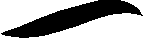 